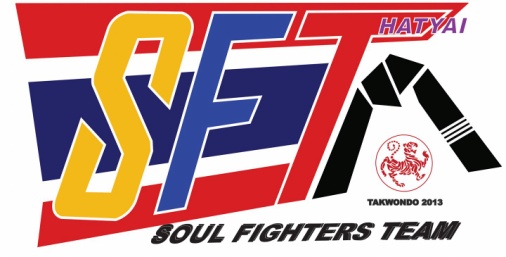 43 ซ.10 ถ.ราษฎร์อุทิศต.หาดใหญ่ อ.หาดใหญ่ จ. สงขลา 90110โทร089-1799758074-805428    18มกราคม 2561เรื่อง	ขอเชิญนักกีฬาเข้าร่วมการแข่งขันเทควันโด นครหาดใหญ่ แชมป์เปี้ยนครั้งที่ 1เรียน	ชมรมเทควันโด................................................................สิ่งที่ส่งมาด้วย	1.  ระเบียบการแข่งขัน	1	ชุด		2.  ใบสมัครเข้าร่วมแข่งขัน1	ชุด	เนื่องด้วยศูนย์ฝึกศิลปะการป้องกันตัวSoul Fighters Team(หาดใหญ่)ได้จัดให้มีการแข่งขันเทควันโด นครหาดใหญ่ แชมป์เปี้ยนครั้งที่1ณ.ศูนย์ฝึกกีฬาแห่งชาติสนามกีฬาเมืองหลักภาคใต้ ( พรุค้างคาว) จังหวัดสงขลา ในวันเสาร์ที่ 19พฤษภาคม 2561เพื่อพัฒนากีฬาเทควันโดสู่สากลและใช้เป็นสื่อเพื่อพัฒนาทักษะของนักกีฬาเทควันโดให้สูงขึ้นเปิดโอกาสให้กับนักกีฬาจากโรงเรียน สโมสรหรือชมรมต่างๆได้มีโอกาสเข้าร่วมการแข่งขันกีฬาเทควันโดอันก่อให้เกิดประโยชน์ในการพัฒนาความสามารถทางชนิดกีฬาเทควันโดและทักษะขั้นพื้นฐานในการเล่นกีฬามีคุณธรรมมีจริยธรรมและมีน้ำใจนักกีฬาสามารถนำไปประยุกต์ใช้ในชีวิตประจำวัน เพื่อสุขภาพและ ห่างไกลสิ่งเสพติด รวมทั้งเป็นพื้นฐานในการพัฒนาสู่ความเป็นเลิศทางด้านกีฬาเทควันโด และก่อให้เกิดประโยชน์แก่ตนเองและสังคมต่อไป	ทั้งนี้การแข่งขันเทควันโด นครหาดใหญ่แชมป์เปี้ยนครั้งที่1ในครั้งนี้ เป็นการแข่งขันเพื่อเปิดโอกาสให้นักเรียนและบุคคลทั่วไปที่เล่นกีฬาเทควันโดนักกีฬาจากชมรมโรงเรียนต่างๆหรือนักกีฬาเทควันโดสโมสรต่างๆ ให้ได้มีส่วนร่วมในการแข่งขันคราวนี้ด้วย 	ใคร่ขอเชิญ ชมรมเทควันโดของท่าน ส่งนักกีฬาเข้าร่วมการแข่งขันเทควันโด นครหาดใหญ่ แชมป์เปี้ยน ครั้งที่ 1ในวันเสาร์ที่ 19พฤษภาคม 2561ณ.ศูนย์ฝึกกีฬาแห่งชาติสนามกีฬาเมืองหลักภาคใต้ ( พรุค้างคาว) จังหวัดสงขลาและหวังเป็นอย่างยิ่งว่าจะได้รับความร่วมมือจากชมรมเทควันโดของท่านเป็นอย่างดี จึงขอขอบคุณมา ณ โอกาสนี้                         ขอแสดงความนับถือ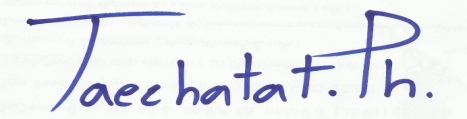 				                                          ( นาย เตชทัต พราหมเกษม )    				                          Instructor of SoulFighters Teamหมายเหตุติดต่อได้ที่ นาย เตชทัตพราหมเกษม ( ครูตั้ม ) 089-1799758 074-805428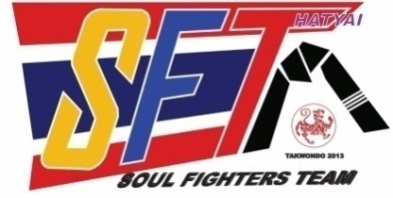                      การแข่งขันเทควันโด นครหาดใหญ่ แชมป์เปี้ยนครั้งที่ 1                                     ระหว่างวันเสาร์ที่19พฤษภาคม 2561                      ณ. ศูนย์ฝึกกีฬาแห่งชาติสนามกีฬาเมืองหลักภาคใต้ ( พรุค้างคาว) จังหวัดสงขลา -----------------------------------------------------รุ่นยุวชน อายุ 3-4 ปี  (เกิด พ.ศ. 2556-2557) Class Cรุ่นยุวชน อายุ 5- 6 ปี (เกิด พ.ศ. 2554-2555) Class  B Cรุ่นยุวชน อายุ 7-8 ปี  (เกิด พ.ศ. 2552-2553) Class A B Cรุ่นยุวชน อายุ 9-10 ปี (เกิด พ.ศ. 2550-2551)Class A B Cรุ่นยุวชน อายุ11-12 ปี(เกิด พ.ศ. 2548-2549) Class A B Cรุ่นเยาวชนอายุ 13-14 ปี(เกิด พ.ศ. 2546-2547) Class A B Cรุ่นเยาวชนอายุ 15-17 ปี(เกิด พ.ศ. 2543-2545)  Class  A B Cรุ่นประชาชนอายุ  18 ปี ขึ้นไป( เกิด พ.ศ. 2542 ขึ้นไป ) Class  A Bหมายเหตุ      มือเก่า	Class A	มีคุณวุฒิตั้งแต่เหลือง ถึงสายดำ                          มือใหม่	Class B	มีคุณวุฒิตั้งแต่สายเหลืองถึง สายฟ้า                    มือใหม่พิเศษ  Class C ( ห้ามเตะศีรษะและลูกหมุนทุกชนิด ) มีคุณวุฒิตั้งแต่ระดับสายขาวถึงสายเหลืองหมายเหตุ  *** ในรุ่น มือใหม่พิเศษ ให้อยู่ในดุลพินิจของผู้ฝึกสอน ***	ข้อ  1  ระเบียบนี้เรียกว่า  ระเบียบการแข่งขันเทควันโดรุ่นยุวชน  อายุ3-4 ปี 5-6 ปี 7-8 ปี 9-10 ปี 11-12 ปีรุ่นเยาวชน  อายุ  13-14  ปี 15-17  ปีรุ่นประชาชนทั่วไปหมายเหตุ  *** ในรุ่น มือใหม่พิเศษ ให้อยู่ในดุลพินิจของผู้ฝึกสอน ***หากทางคณะกรรมการจัดการแข่งขันพิสูจน์ได้ว่านักกีฬาของท่าน คนใดมีการทุจริตด้าน คุณสมบัตินักกีฬาท่านนั้นจะถูกตัดสิทธิ์จากการแข่งขันและรับรางวัลที่ได้จากการแข่งขันทันที รวมทั้งทีมที่นักกีฬาท่านนั้นสังกัดอยู่จะถูกตัดสิทธิ์จากการพิจารณาถ้วยรางวัลทุกรางวัลข้อ  2  กติกาการแข่งขันให้ใช้กติกาการแข่งขันฉบับใหม่ซึ่งกำหนดโดยสหพันธ์เทควันโดโลกข้อ  3  กติกาการแข่งขัน  ได้แต่งตั้งคณะกรรมการจัดการแข่งขันประกอบด้วย ประธานประธานรองเลขานุการ และคณะกรรมการอื่นๆตามความเหมาะสมที่จะจัดการแข่งขันให้สำเร็จลุล่วงไปได้ข้อ  4  การแบ่งรุ่นการแข่งขัน  แบ่งการแข่งขันออกเป็น ดังต่อไปนี้1.รุ่นยุวชน ชาย-หญิง อายุ 3-4ปี (พ.ศ. 2556-2557)Class C1. รุ่น A		           น้ำหนักไม่เกิน  15  กก.2. รุ่น B		            น้ำหนักเกิน  15  กก. แต่ไม่เกิน  17  กก.3. รุ่น C		            น้ำหนักเกิน  17  กก. แต่ไม่เกิน  19  กก.4. รุ่น D		            น้ำหนัก 19 กก.ขึ้นไป2.รุ่นยุวชนอายุไม่เกิน5-6 ปี ชาย–หญิง (พ.ศ. 2552 ขึ้นไป)Class B ,Class C1. รุ่น A	                          น้ำหนักไม่เกิน 18 กก.2. รุ่น B		             น้ำหนักเกิน 18 - 21  กก.3. รุ่น C		             น้ำหนักเกิน 21-24 กก. ขึ้นไป4. รุ่น D		             น้ำหนักเกิน  24  กก.ขึ้นไป3.รุ่นยุวชนอายุ 7-8 ปี ชาย-หญิง (พ.ศ. 2549–2550) Class A,Class B ,Class C1.  รุ่น  A		น้ำหนักไม่เกิน 18 กก.2.  รุ่น  B		น้ำหนักเกิน 18 ไม่เกิน  21  กก.3.  รุ่น  C		น้ำหนักเกิน  21  ไม่เกิน  24  กก.4.  รุ่น  D		น้ำหนักเกิน  24  ไม่เกิน  27  กก.5.  รุ่น  E		น้ำหนักเกิน  27  ไม่เกิน  30  กก.6.  รุ่น  F		น้ำหนักเกิน  30  ไม่เกิน  33  กก.7.  รุ่น  G		น้ำหนักเกิน  33  ไม่เกิน  37  กก.8.  รุ่น  H		น้ำหนักเกิน  37  กก. ขึ้นไป4.รุ่นยุวชนอายุ 9-10 ปี ชาย-หญิง(พ.ศ. 2547-2548) Class A, Class B ,Class C1.  รุ่น  A		น้ำหนักไม่เกิน  22  กก.2.  รุ่น  B		น้ำหนักเกิน  22  ไม่เกิน  25  กก.3.  รุ่น  C		น้ำหนักเกิน  25  ไม่เกิน  28  กก.4.  รุ่น  D		น้ำหนักเกิน  28  ไม่เกิน  31  กก.5.  รุ่น  E		น้ำหนักเกิน  31  ไม่เกิน  34  กก.6.  รุ่น  F		น้ำหนักเกิน  34  ไม่เกิน  37  กก.7.  รุ่น  G		น้ำหนักเกิน  37  ไม่เกิน  41  กก.8.  รุ่น  H		น้ำหนักเกิน  41  กก. ขึ้นไป5.รุ่นยุวชนอายุ 11-12 ปี ชาย-หญิง (พ.ศ. 2545–2546) Class A, Class B ,Class C1.  รุ่น  A		น้ำหนักไม่เกิน  28  กก.2.  รุ่น  B		น้ำหนักเกิน  28  ไม่เกิน  32  กก.3.  รุ่น  C		น้ำหนักเกิน  32  ไม่เกิน  36  กก.4.  รุ่น  D		น้ำหนักเกิน  36  ไม่เกิน  39  กก.5.  รุ่น  E		น้ำหนักเกิน  39  ไม่เกิน  42  กก.6.  รุ่น  F		น้ำหนักเกิน  42  ไม่เกิน  45  กก.7.  รุ่น  G		น้ำหนักเกิน  45  ไม่เกิน  49  กก.8.  รุ่น  H		น้ำหนักเกิน  49  กก. ขึ้นไป6.รุ่นยุวชนอายุ 13-14 ปี ชาย-หญิง (พ.ศ. 2543 – 2544) Class A, Class B ,Class C1.  รุ่น  A		น้ำหนักไม่เกิน  33  กก.2.  รุ่น  B		น้ำหนักเกิน  33  ไม่เกิน 36  กก.3.  รุ่น  C		น้ำหนักเกิน  36 ไม่เกิน 39  กก.4.  รุ่น  D		น้ำหนักเกิน 39  ไม่เกิน  5.  รุ่น  E		น้ำหนักเกิน  42 ไม่เกิน  45  กก.6.  รุ่น  F		น้ำหนักเกิน 45  ไม่เกิน  7.  รุ่น  G		น้ำหนักเกิน  48  ไม่เกิน  8.  รุ่น  H	             น้ำหนักเกิน  52  กก. ขึ้นไป7.รุ่นเยาวชนอายุ 15-17 ปี ชาย  (พ.ศ. 2540–2542) Class A, Class B ,Class C1.  รุ่น A	              น้ำหนักไม่เกิน  45  กก.2.  รุ่น B		              น้ำหนักเกิน  45  ไม่เกิน  48  กก.3.  รุ่น C		              น้ำหนักเกิน  48  ไม่เกิน  51  กก.4.  รุ่น D	              น้ำหนักเกิน  51  ไม่เกิน  55  กก.5.  รุ่น E		              น้ำหนักเกิน  55  ไม่เกิน  59  กก.6.  รุ่น F		              น้ำหนักเกิน  59  ไม่เกิน  63  กก.7.  รุ่น G	              น้ำหนักเกิน  63  ไม่เกิน  68  กก.8.   รุ่น H	              น้ำหนักเกิน  68  ไม่เกิน  73  กก.9.  รุ่น I		              น้ำหนักเกิน  73  ไม่เกิน  78  กก.10.   รุ่น J		น้ำหนักเกิน  78  กก.ขึ้นไป8.รุ่นเยาวชนอายุ 15-17 ปี  หญิง(พ.ศ. 2540- 2542) Class A, Class B ,Class C1. รุ่น A		              น้ำหนักไม่เกิน  42  กก.2. รุ่น B		              น้ำหนักเกิน  42  ไม่เกิน  44  กก.3. รุ่น C		              น้ำหนักเกิน  44  ไม่เกิน  46  กก.4. รุ่น D		              น้ำหนักเกิน  46  ไม่เกิน  49  กก.5. รุ่น E		              น้ำหนักเกิน  49  ไม่เกิน  52  กก.6. รุ่น F		              น้ำหนักเกิน  52  ไม่เกิน  55  กก.7. รุ่น G		              น้ำหนักเกิน  55  ไม่เกิน  59  กก.8. รุ่น H		              น้ำหนักเกิน  59  ไม่เกิน  63  กก.9. รุ่น I		              น้ำหนักเกิน  63  ไม่เกิน  68  กก.10.รุ่น J		              น้ำหนักเกิน  68  กก.ขึ้นไป9.รุ่นน้ำหนัก ประชาชนชายอายุ 18 ปี ขึ้นไป( เกิด พ.ศ. 2542 ขึ้นไป )Class A, Class B 1.รุ่น A	              น้ำหนักไม่เกิน  54  กก.2.รุ่น B		น้ำหนักเกิน  54  ไม่เกิน  58  กก.3.รุ่น C		น้ำหนักเกิน  58  ไม่เกิน  62  กก.4.รุ่น D         	น้ำหนักเกิน  62  ไม่เกิน  67  กก.5.รุ่น E		น้ำหนักเกิน  67  ไม่เกิน  72  กก.6.รุ่น F		น้ำหนักเกิน  72  ไม่เกิน  78  กก.7.รุ่น G	              น้ำหนักเกิน  78  ไม่เกิน  84  กก.8. รุ่น H 	น้ำหนักเกิน  84  กก.ขึ้นไป10.รุ่นน้ำหนัก ประชาชนหญิง อายุ 18 ปี ขึ้นไป( เกิด พ.ศ. 2542 ขึ้นไป )Class A, Class B 1. รุ่น A 	น้ำหนักไม่เกิน  47  กก.2.รุ่น B		น้ำหนักเกิน  47  ไม่เกิน  51  กก.3.รุ่น C		น้ำหนักเกิน  51  ไม่เกิน  55  กก.4.รุ่น D	              น้ำหนักเกิน  55  ไม่เกิน  59  กก.5.รุ่น E		น้ำหนักเกิน  59  ไม่เกิน  63  กก.6.รุ่น F		น้ำหนักเกิน  63  ไม่เกิน  67  กก.7. รุ่น G 	น้ำหนักเกิน  67  ไม่เกิน  72  กก.8. รุ่น H	              น้ำหนักเกิน  72  กก.ขึ้นไปประเภท  พุมเซ่  ที่กำหนดให้มีการแข่งขันตามรุ่น ประเภท พุ่มเซ่ เดี่ยว ( เดี่ยวชาย , เดี่ยวหญิง)หมายเหตุ-   ผู้แข่งขันสามารถลงแข่งขันในรุ่นอายุสูงกว่าตนเอง และสูงกว่าขั้นสายของตนเองได้	-   พุมเซ่เดี่ยว สามารถลงแข่งขันได้ไม่เกิน 2 สาย แต่ต้องสูงกว่าสายในปัจจุบันข้อ  5.  วิธีการจัดการแข่งขันใช้วิธีแข่งขันแบบแพ้คัดเลือกไม่มีการแข่งขันชิงที่ 3โดยให้ตำแหน่งที่ 3 ร่วมกัน 2 คนข้อ  6.  คุณสมบัติของนักกีฬาเป็นผู้ยอมรับและปฏิบัติตามระเบียบข้อบังคับของการแข่งขันแข่งขันด้วยความมีน้ำใจเป็นนักกีฬาเป็นผู้ต้องการเข้าร่วมการแข่งขัน  คุณสมบัติตั้งแต่สายเหลืองขึ้นไปข้อ  7. การสมัครแข่งขัน  ผู้สมัครแข่งขันต้องส่งหลักฐานต่างๆ  ตามข้อบังคับ ดังต่อไปนี้ใบสมัครพร้อมทั้งติดรูปถ่ายตามแบบฟอร์มของคณะกรรมการจัดการแข่งขันรูปถ่ายขนาด  1  นิ้ว พร้อมเขียนชื่อ  รุ่น ด้านหลังรูปจำนวน  1  รูป  เพื่อติดไอดีการ์ดกรณีเป็นผู้เยาว์  (อายุต่ำกว่า  18  ปี  จะต้องมีคำรับรองจากผู้ปกครอง)สำเนาบัตรสอบสาย  1  ชุด  (ตัวจริงต้องนำมาแสดงในวันชั่งน้ำหนักด้วย)ข้อ  8.  ชุดแข่งขันให้ใช้ชุดตามกติกาการแข่งขันเทควันโดข้อ  9.  สนามที่ใช้แข่งขัน  ณ.ศูนย์ฝึกกีฬาแห่งชาติสนามกีฬาเมืองหลักภาคใต้ ( พรุค้างคาว) จังหวัดสงขลา ข้อ  10.  เวลาที่ใช้ในการแข่งขัน  กำหนดให้มีการแข่งขันคู่ละ  3  ยก  โดยกำหนดเวลาดังนี้รุ่นยุวชน  ชาย – หญิง	แข่งขัน  1  นาที  พัก  30วินาที  3  ยกรุ่นเยาวชน  ชาย – หญิงแข่งขัน  1  นาที  พัก  30  วินาที  3  ยกรุ่นประชาชน ชาย – หญิง	แข่งขัน  1  นาที  พัก  30  วินาที  3  ยกหมายเหตุ  เวลาการแข่งขันอาจเปลี่ยนแปลงได้จะแจ้งให้ทราบในวันประชุมผู้จัดการทีมนักกีฬาต้องมาแข่งขันตามเวลาที่กำหนด หลังจากคู่ก่อนหน้านั้นแข่งเสร็จไม่เกิน 2 นาทีให้นักกีฬารายงานตัวก่อนการแข่งขันก่อน 15 นาทีข้อ 11. รางวัลการแข่งขันนักกีฬาประเภทต่อสู้และประเภทพุมเซ่ชนะเลิศ อันดับ 1 เหรียญทองพร้อมเกียรติบัตรรองชนะเลิศอันดับ 1 เหรียญเงินพร้อมเกียรติบัตรรองชนะเลิศอันดับ 2 เหรียญทองแดงพร้อมเกียรติบัตรข้อ  12.  การนับคะแนนนับจากตำแหน่งที่  1-3  ของทุกรุ่นที่มีการแข่งขันและมีจำนวนนักกีฬาไม่น้อยกว่า  4  คนคะแนนของทีมที่ได้รับมีดังนี้อันดับที่  1	นับ  7  คะแนนอันดับที่  2	นับ  3  คะแนนอันดับที่  3นับ  1  คะแนน3.   หลักเกณฑ์การพิจารณาถ้วยรางวัล	1ทีมที่ชนะเลิศคือทีมที่ได้รับเหรียญทองมากที่สุด	2กรณีที่ได้รับเหรียญทองเท่ากันให้นับเหรียญเงิน	3 กรณีที่ได้รับเหรียญทอง เหรียญเงินเท่ากันให้นับเหรียญทองแดง	4  การพิจารณารางวัลนักกีฬายอดเยี่ยมพิจารณาจากนักกีฬาที่ได้รับรางวัลชนะเลิศจากการแข่งขันมีจำนวนครั้งการแข่งขันมากที่สุด และแสดงความสามารถทางเทควันโดได้อย่างโดดเด่น รวมทั้งเป็นนักกีฬาทีมีมารยาทที่ดีปฏิบัติตามกฎกติกาของการแข่งขันอย่างเคร่งครัดถ้วยรางวัล3.ทีมที่มีคะแนนรวมมากที่สุด ของทีมชายและทีมหญิง จะได้ครองถ้วยชนะเลิศประเภททีมยอดเยี่ยม  ข้อที่ 13  รางวัลมีดังต่อไปนี้13.1ถ้วยคะแนนรวมสูงสุดบุคคลชายและบุคคลหญิงรวมทุกรุ่น( พิจารณาจาก Class A และ Class B )2รางวัล13.1.1 ถ้วยชนะเลิศประเภททีมยอดเยี่ยม ต่อสู้ ( เคียวรูกิ ) อันดับ1 1รางวัล  13.1.2ถ้วยชนะเลิศประเภททีมยอดเยี่ยม ต่อสู้  ( เคียวรูกิ ) อันดับ2 1รางวัล  13.1.3ถ้วยชนะเลิศ ประเภททีมยอดเยี่ยม ต่อสู้ ( เคียวรูกิ ) อันดับ 3 1 รางวัล  13.2ถ้วยรางวัลชนะเลิศคะแนนรวมClass C มือใหม่พิเศษ จำนวน 1รางวัล13.3  ถ้วยรางวัลผู้ฝึกสอนยอดเยี่ยมจำนวน1 รางวัล13.5 ถ้วยรางวัลนักกีฬายอดเยี่ยม(พิจารณาจาก  Class A และClass B)		รุ่นยุวชนชาย – หญิง   อายุ  3–4 ปี                         จำนวน 2รางวัล                               รุ่นยุวชนชาย – หญิง  อายุ  5 – 6 ปี	       จำนวน 2รางวัล	รุ่นยุวชนชาย – หญิง    อายุ  7 – 8  ปี	จำนวน 2 รางวัล		รุ่นยุวชนชาย – หญิง    อายุ  9 – 10 ปี	จำนวน 2รางวัล	รุ่นยุวชนชาย – หญิง    อายุ 11 – 12 ปี	จำนวน 2รางวัล		รุ่นเยาวชนชาย – หญิงอายุ 13 – 14 ปี	จำนวน 2 รางวัล                            รุ่นเยาวชนชาย – หญิงอายุ 15 – 17 ปี	       จำนวน 2รางวัล                            รุ่นประชาชนอายุ  18 ปี ขึ้นไปจำนวน 2รางวัล13.6 ถ้วยรางวัลชนะเลิศคะแนนรวมประเภทพุมเซ่  จำนวน 1  รางวัลข้อ14.คุณสมบัติของผู้เข้าร่วมการแข่งขันประเภทต่อสู้(เคียวรูกิ )มือเก่า	Class A		มีคุณวุฒิตั้งแต่เหลือง ถึงสายดำมือใหม่	Class B		มีคุณวุฒิตั้งแต่สายเหลืองถึง สายฟ้ามือใหม่พิเศษ  Class C ( ห้ามเตะศีรษะและลูกหมุนทุกชนิด ) มีคุณวุฒิตั้งแต่ระดับสายขาวถึงสายเหลืองหมายเหตุ  *** ในรุ่น มือใหม่พิเศษ ให้อยู่ในดุลพินิจของผู้ฝึกสอน ***หากทางคณะกรรมการจัดการแข่งขันพิสูจน์ได้ว่านักกีฬาของท่าน คนใดมีการทุจริตด้าน คุณสมบัตินักกีฬาท่านนั้นจะถูกตัดสิทธิ์จากการแข่งขันและรับรางวัลที่ได้จากการแข่งขันทันที รวมทั้งทีมที่นักกีฬาท่านนั้นสังกัดอยู่จะถูกตัดสิทธิ์จากการพิจารณาถ้วยรางวัลทุกรางวัล	3  ต้องสมัครเข้าแข่งขันในนามของ สถาบัน/สโมสร/ชมรม4  นักกีฬา 1 คน มีสิทธ์เข้าแข่งขันเพียง 1 รุ่นเท่านั้น  5นักกีฬา1  คน สามารถลงแข่งขันได้ ทั้งประเภทเคียวรูกิ และ พุมเซ่ข้อ  15.  สโมสรหรือสถาบันหนึ่งมีสิทธิส่งนักกีฬาเข้าแข่งขันได้ไม่จำกัดทีม หรือเป็นบุคคลข้อ  16.  คณะนักกีฬา 1 ทีม  กำหนดให้มีเจ้าหน้าที่ประจำทีมได้ไม่เกิน  4  คนข้อ  17.  ในขณะทำการแข่งขันกำหนดให้ผู้ฝึกสอนนักกีฬาลงสนามได้ไม่เกิน 1คน และต้องแต่งกายให้เรียบร้อย (ห้ามใส่รองเท้าแตะเด็ดขาด)ข้อ  18.  ให้ทีมที่สมัครเข้าแข่งขัน ส่งใบสมัครตามแบบฟอร์มของคณะกรรมการจัดการแข่งขัน                                                ส่งใบสมัครเข้าแข่งขันได้ที่ Soul Fighters Team ( หาดใหญ่ ) 43 ซ.10  ถ.ราษฎร์อุทิศ ต. หาดใหญ่ อ.หาดใหญ่ จ. สงขลา 90110โทร 089 – 1799758 074-805428 ครูตั้ม email tum2soul@gmail.com                                                   กำหนดการรับสมัครรับสมัครตั้งแต่วันนี้ถึง 17 พฤษภาคม 2561 เท่านั้นชั่งน้ำหนักนักกีฬาวันศุกร์ที่ 18 พฤษภาคม 2561เวลา16.00–19.00 น.  ก่อนการแข่งขัน 1 วัน สถานที่ชั่งน้ำหนัก ที่สนามแข่งขันค่าสมัครแข่งขัน เคียวรูกิ คนละ 500  บาทค่าสมัครแข่งขัน พุมเซ่คนละ  500  บาท** นักกีฬากรุณามาชั่งน้ำหนักในวันและเวลาดังกล่าวทุกคนหรือส่งผู้แทนทีมมาเพื่อตรวจสอบความถูกต้องข้อ  19  การประท้วงให้เป็นไปตามเงื่อนไข ดังต่อไปนี้19.1 การยื่นประท้วงให้ผู้ควบคุมทีมของนักกีฬาที่เสียผลประโยชน์เป็นผู้อื่นประท้วงโดยกระทำเป็นลายลักษณ์อักษร  มีข้อความชัดเจนประกอบด้วยหลักฐาน  โดยใช้แบบฟอร์มของคณะกรรมการจัดการแข่งขันพร้อมเงินประกันการประท้วงตาม  ข้อ  (19.4)19.2 การประท้วงเกี่ยวกับเทคนิคการแข่งขัน  ให้ยื่นต่อประธานคณะกรรมการพิจารณาการประท้วงทางเทคนิค  ภายใต้เงื่อนไข  และเวลาที่กำหนดไว้19.3 การประท้วงคุณสมบัตินักกีฬา  ให้ยื่นต่อประธานคณะกรรมการพิจารณาการประท้วงทางเทคนิค  ภายใต้เงื่อนไข  และเวลาที่กำหนดไว้19.4การยื่นประท้วงทุกครั้ง  ต้องจ่ายเงินประกันการประท้วง  2,000  บาท อย่างช้าไม่เกิน 10 นาที  หลังการแข่งขันคู่ที่การประท้วงสิ้นสุด  ผู้ยื่นประท้วงจะได้เงินคืนเมื่อการประท้วงมีผลชนะมิฉะนั้นให้ริบเงินประกันเป็นรายได้ของการแข่งขัน19.5คำตัดสินของคณะกรรมการดังกล่าวให้ถือเป็นเด็ดขาด  หากคู่กรณี ฝ่าฝืน ไม่ปฏิบัติตามคำตัดสินนั้นให้ถือว่า  ปฏิบัติมิชอบด้วยเจตนารมณ์ของการส่งเสริมกีฬา  ให้ประธานคณะกรรมการการจัดการแข่งขันพิจารณาลงโทษตามความเหมาะสมการลงโทษข้อ  20. ในกรณีที่คณะกรรมการตัดสินให้คู่กรณีทำการแข่งขันต่อไป  หากแต่ผู้ใดไม่ยอมทำการแข่งขันให้คณะกรรมการตัดสิทธิ์ในการแข่งขันผู้นั้นออกข้อ  21. นักกีฬาผู้ใดไม่ลงแข่งขันตามเวลาที่กำหนด  โดยไม่มีเหตุผลอันสมควร  จะถูกลงโทษตัดสิทธิ์จากการแข่งขันข้อ  22. ผลการแข่งขันที่เป็นอย่างไรมาก่อนให้คงไปตามเดิม  หากการแข่งขันพบว่ามีการละเมิดระเบียบข้อบังคับให้ถือว่าฝ่ายคู่แข่งขันเป็นผู้ชนะ  หากได้รับรางวัลหรือตำแหน่งในการแข่งขันให้ถือว่าโมฆะหลักฐานเพื่อความเป็นธรรมกับผู้ปกครองและนักกีฬา  ให้นำหลักฐานตัวจริงมาแสดงในวันชั่งน้ำหนักใบสูติบัตรตัวจริงหรือทะเบียนบ้านตัวจริงบัตรประจำตัวประชาชนตัวจริง  นำมาแสดงในวันชั่งน้ำหนักรูปถ่าย1 รูป สำหรับติดบัตรไอดีการ์ดที่ผ่านการตรวจหลักฐานและชั่งน้ำหนัก (เพื่อเข้าแข่งขัน)หมายเหตุเพื่อความปลอดภัยของนักกีฬาหลักฐานการสมัครจะต้องครบถ้วนผู้แทนทีมที่ส่งใบสมัครจะต้องสามารถรับผิดชอบแทนผู้จัดการทีมได้ในกรณีที่นักกีฬาที่สมัครเอกสารหรือคุณสมบัติไม่ครบต้องนำเอกสารตัวจริงของสูติบัตร,  หรือทะเบียนบ้าน, หรือบัตรประชาชน  ประเภทมือใหม่ต้องบัตรสอบสายมาแสดงในวันชั่งน้ำหนัก, มิเช่นนั้นจะถูกตัดสิทธิ์จากการแข่งขันต้องส่งรูปถ่ายของนักกีฬามาให้ครบถ้วนเพื่อต้องทำหลักฐานให้ถูกต้องนักกีฬาต้องพกพาบัตรไอดีการ์ดเข้ารายงานตัวแข่งขันจนกว่าจะสิ้นสุดการแข่งขันในคู่นั้น ๆคำชี้แจงอุปกรณ์การแข่งขัน  เกราะ , หมวก , กระจับ  ให้แต่ละทีมเตรียมนำมาเองกำหนดการแข่งขันจะแจ้งให้ทราบในวันจับสายการแข่งขันศูนย์ฝึกกีฬาแห่งชาติสนามกีฬาเมืองหลักภาคใต้ ( พรุค้างคาว) จังหวัดสงขลา 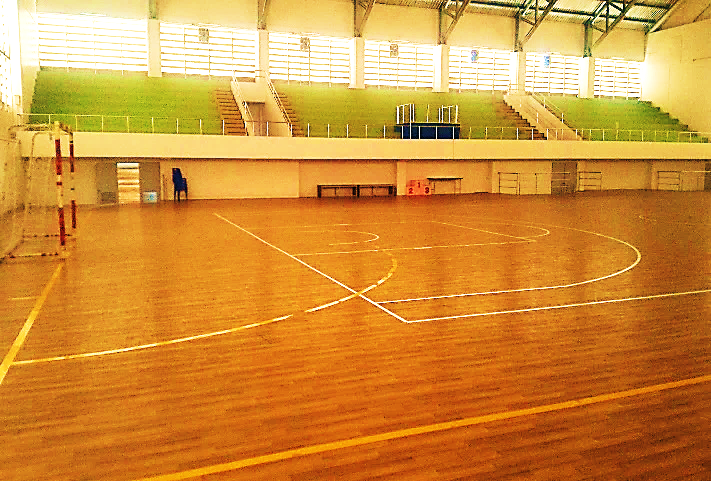 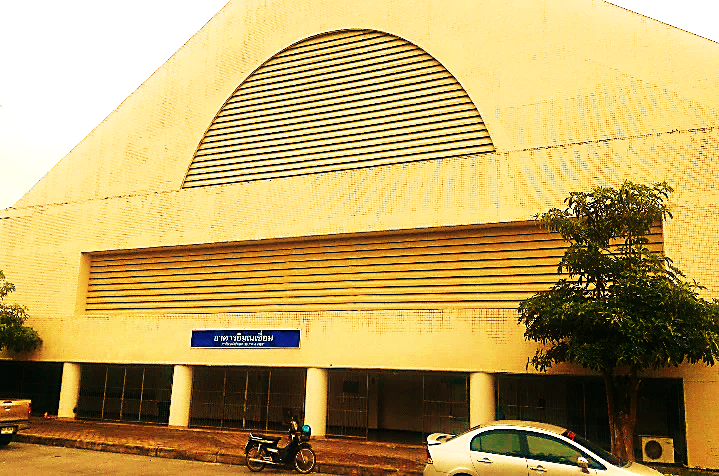 แข่งแล้วเที่ยวต่อได้ที่ตลาดน้ำบ้านพรุเที่ยวหาดใหญ่ตามไปพักผ่อนแบบชิลๆกับ ตลาดน้ำบ้านพรุ ปอดให้ชุมชนบ้านพรุ แหล่งท่องเที่ยวเชิงนิเวศ และ ตลาดน้ำในชุมชน ที่น่าไปเยือเปิดบริการ ทุกวันเสาร์ ตั้งแต่ 16.00 - 20.00น.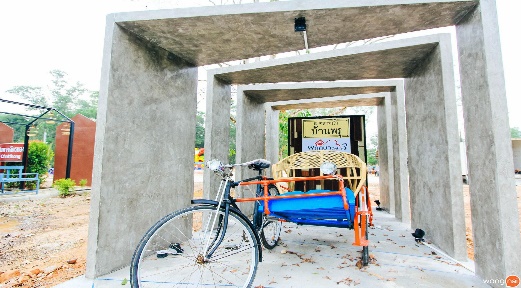 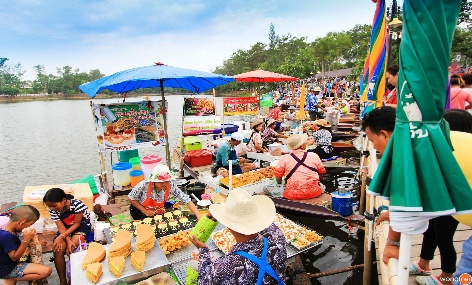 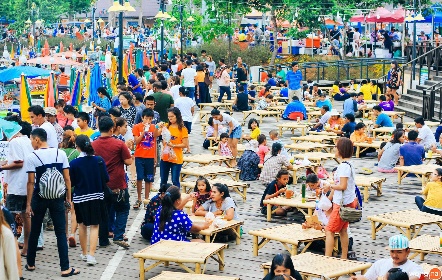 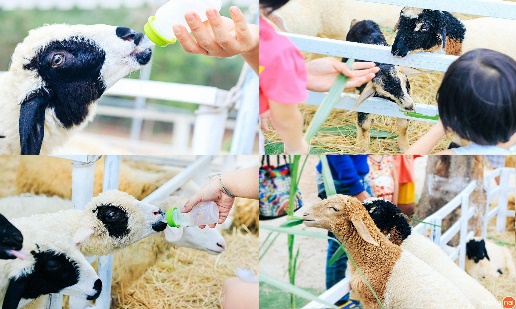 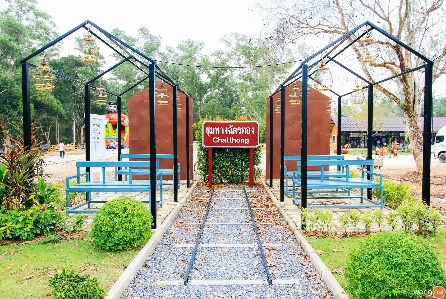 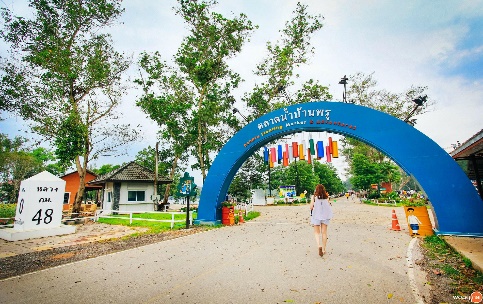 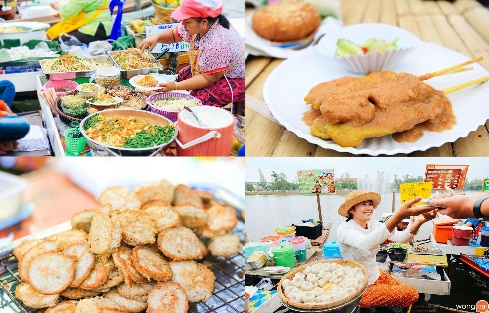 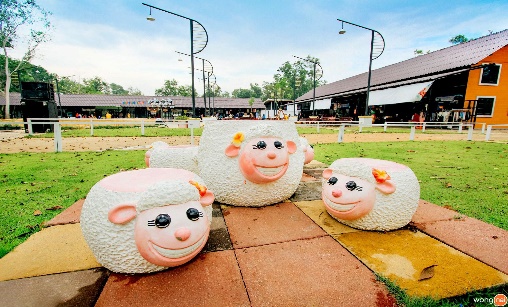 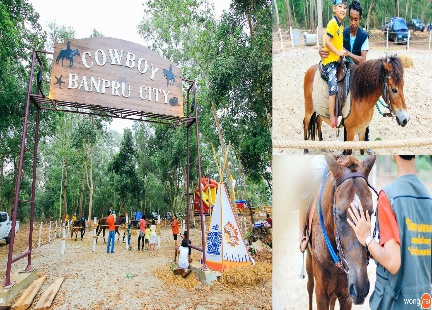 อาคารที่พักศูนย์ฝึกกีฬาแห่งชาติภาคใต้(พรุค้างคาว) อยู่ติดสนามแข่งห่างจากสนามแข่งแค่ 5เมตร มีจำนวนห้องมี 50ห้อง สนใจจองติดต่อ089-1799758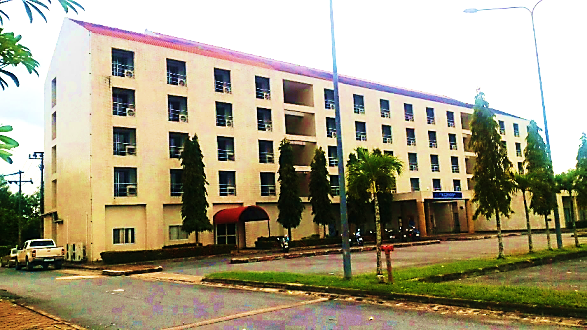 โรงแรมวีเวิลด์หาดใหญ่มีจำนวนห้องมี 40 ห้อง คืนล่ะ 590บาท สนใจจองติดต่อ 095 – 0329779อยู่ห่างจากสนามแข่งประมาณ11กิโลเมตร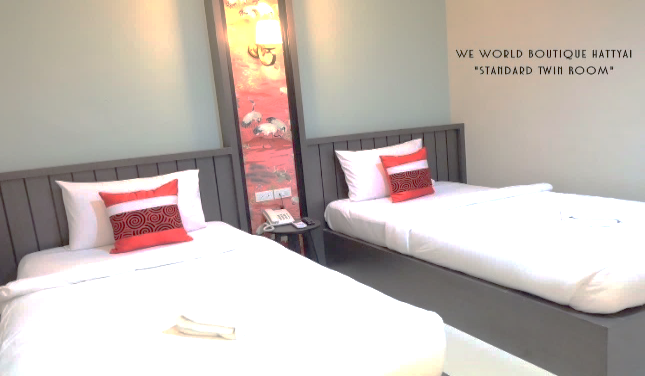 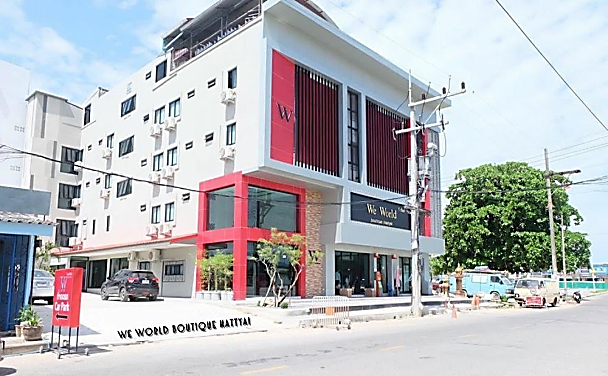 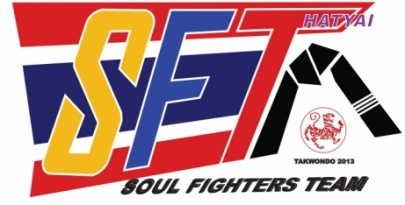                     ใบสมัครการแข่งขันกีฬาเทควันโด                  รายการแข่งขันเทควันโด นครหาดใหญ่แชมป์เปี้ยนครั้งที่ 1                              ระหว่างวันเสาร์ที่ 19พฤษภาคม 2561                          ณ.ศูนย์ฝึกกีฬาแห่งชาติสนามกีฬาเมืองหลักภาคใต้ ( พรุค้างคาว) จังหวัดสงขลา 								วันที่........เดือน........................พ.ศ. ...........ข้าพเจ้า....................................................เกิดวันที่...........เดือน......................พ.ศ. ...................อายุ........ปีอยู่บ้านเลขที่...............ซอย............................ถนน.....................................ตำบล/แขวง.........................................อำเภอ/เขต.....................................................จังหวัด....................................................................ขอสมัครเข้าร่วมการแข่งขันกีฬาเทควันโดรายการ การแข่งขันหาดใหญ่แชมป์เปี้ยนครั้งที่1ในสังกัดทีม......................................................................ประเภท............................รุ่น...................................น้ำหนัก............................กก. และยินดีปฏิบัติตามระเบียบของการจัดการแข่งขันทุกประการ							ลงชื่อ.........................................................ผู้สมัคร							(.......................................................)คำรับรองของผู้ปกครอง							วันที่............เดือน.............................พ.ศ. ................		ข้าพเจ้า.................................................................อาชีพ.............................................................................เป็นผู้ปกครองโดยชอบธรรมของ (ด.ช./ด.ญ./นาย/นางสาว)...................................................................................ขอรับรองว่า(ด.ช./ด.ญ./นาย/นางสาว)..................................................................................เป็นผู้มีความประพฤติเรียบร้อยและอนุญาตให้เข้าร่วมแข่งขันกีฬาเทควันโดรายการแข่งขัน นครหาดใหญ่แชมป์เปี้ยนครั้งที่1 ในวันเสาร์ที่19พฤษภาคม 2561ณ.ศูนย์ฝึกกีฬาแห่งชาติสนามกีฬาเมืองหลักภาคใต้ ( พรุค้างคาว) จังหวัดสงขลาหากเกิดบาดเจ็บ เสียหาย หรือได้รับอันตรายจากการแข่งขันฯในครั้งนี้  ข้าพเจ้าจะไม่เรียกร้องค่าเสียหายใดทั้งสิ้นจากคณะกรรมการจัดการแข่งขัน						ลงชื่อ......................................................นักกีฬาลงชื่อ......................................................ผู้ปกครอง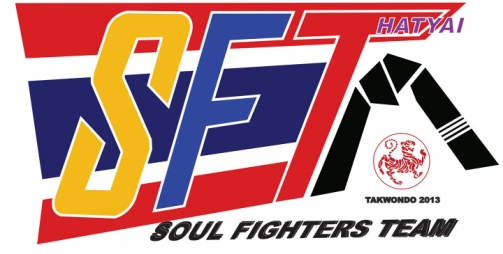                                     ใบสมัครการแข่งขัน                การแข่งขันเทควันโด นครหาดใหญ่ แชมป์เปี้ยนครั้งที่ 1                                ระหว่างวันเสาร์ที่ 19พฤษภาคม 2561                         ณ.ศูนย์ฝึกกีฬาแห่งชาติสนามกีฬาเมืองหลักภาคใต้ ( พรุค้างคาว) จังหวัดสงขลา ชมรม/สโมสรเทควันโด........................................................เลขที่................ถนน...............................ตำบล/แขวง......................................อำเภอ/เขต........................จังหวัด.................................รหัสไปรษณีย์............................โทร.................วันที่................เดือน.....................................พ.ศ.............เรียน	คณะกรรมการจัดการแข่งขัน	ข้าพเจ้า............................................................ผู้จัดการทีม....................................................ขอส่งนักกีฬาเทควันโดชื่อทีม......................................................................................เข้าร่วมการแข่งขัน การแข่งขันการแข่งขันเทควันโด นครหาดใหญ่  แชมป์เปี้ยนครั้งที่ 1ในวันเสาร์ที่ 19พฤษภาคม 2561ณ.ศูนย์ฝึกกีฬาแห่งชาติสนามกีฬาเมืองหลักภาคใต้ ( พรุค้างคาว) จังหวัดสงขลาและจะดูแลนักกีฬา ตลอดจนเจ้าหน้าที่ประจำทีมปฏิบัติตามระเบียบการแข่งขันและประพฤติตนด้วยน้ำใจนักกีฬาอย่างเคร่งครัด  และถ้านักกีฬาเกิดการบาดเจ็บหรือได้รับอันตรายจากการแข่งขันจะไม่เรียกร้องค่าเสียหายใด ๆ จากการแข่งขันในครั้งนี้  ซึ่งนักกีฬาทั้งหมดทราบข้อความดังกล่าวและลงลายมือชื่อท้ายบัญชีเรียบร้อยแล้ว....................................................ขอแสดงความนับถือใบสรุปรายชื่อนักกีฬา(เคียวรูกิ) ชื่อทีม...........................................................ชื่อผู้ฝึกสอน..............................................................โทร..........................ชื่อผู้จัดการทีม..........................................................โทร..........................ตรวจทานเรียบร้อย................................................  (ลงชื่อ )  ผู้ฝึกสอน/ผู้จัดการทีมสำหรับเจ้าหน้าที่ประจำทีมสังกัดทีม............................................................................คำแนะนำเพื่อความรวดเร็วกรุณาเรียงจากนักกีฬาที่อายุน้อย – อายุมากกรุณากรอกข้อมูลให้ชัดเจนและถูกต้องเพื่อป้องกันความผิดพลาดก่อนกรอกข้อมูลกรุณาตรวจสอบข้อมูลการแข่งขันให้ถูกต้องก่อนถ้าเกิดการผิดพลาดจากผู้สมัครเองทางคณะกรรมการจัดการแข่งขันจะไม่รับผิดชอบใด ๆ ทั้งสิ้นรุ่นอายุ/ระดับสายเหลืองเขียวฟ้าน้ำตาลแดงดำแดง, ดำ5- 6 ปีPattern 1Pattern 3Pattern 5Pattern 7Pattern 8Koryo7 – 8 ปีPattern 1Pattern 3Pattern 5Pattern 7Pattern 8Koryo9 – 10 ปีPattern 1Pattern 3Pattern 5Pattern 7Pattern 8Koryo11 – 12 ปีPattern 1Pattern 3Pattern 5Pattern 7Pattern 8Koryo13 – 14 ปีPattern 1Pattern 3Pattern 5Pattern 7Pattern 8Koryo15 – 17 ปีPattern 1Pattern 3Pattern 5Pattern 7Pattern 8Koryoรุ่นประชาชนอายุ  18 ปี ขึ้นไปPattern 1Pattern 3Pattern 5Pattern 7Pattern 8KoryoNo.ชื่อ –สกุลทีมย่อยเพศอายุส่วนสูงลำดับขั้นสายน้ำหนักเคยแข่งมาแล้วลำดับชื่อ – สกุลตำแหน่ง1............................................................................................................................ผู้ควบคุมทีม2............................................................................................................................ผู้ควบคุมทีม3............................................................................................................................ผู้ควบคุมทีม4............................................................................................................................ผู้ควบคุมทีม